Вибори президента учнівського парламентуПлющівської ЗОШ І-ІІІ ступенів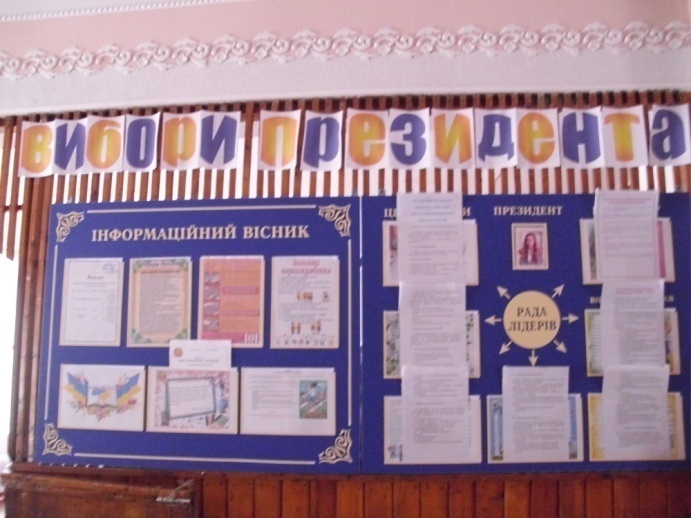 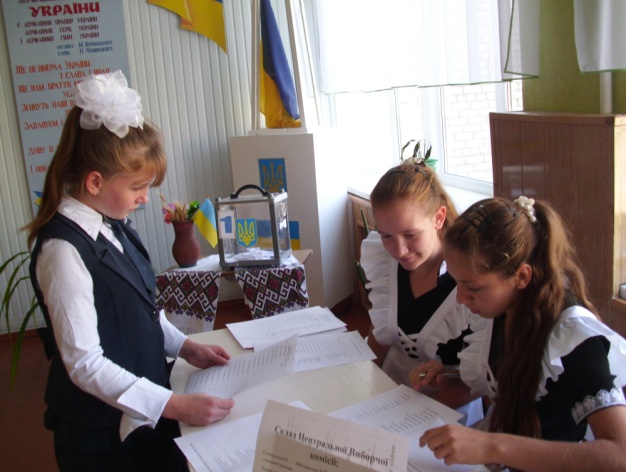 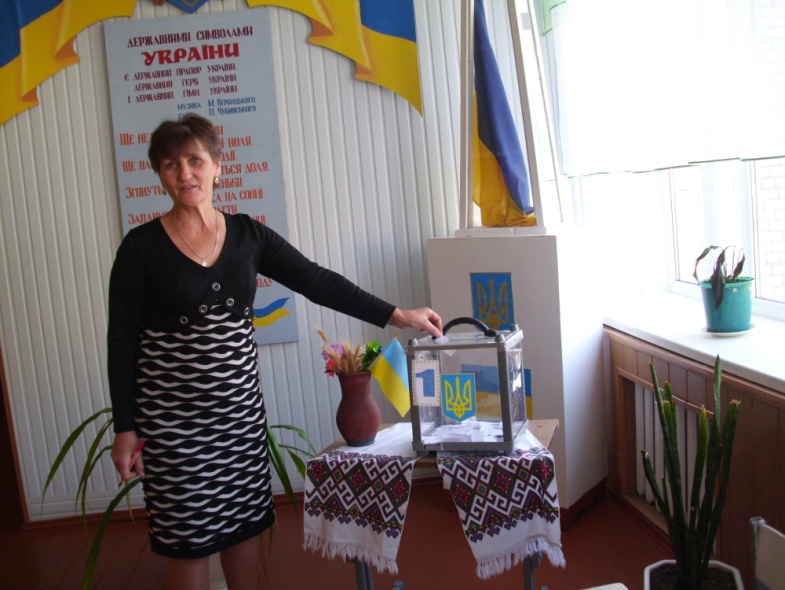 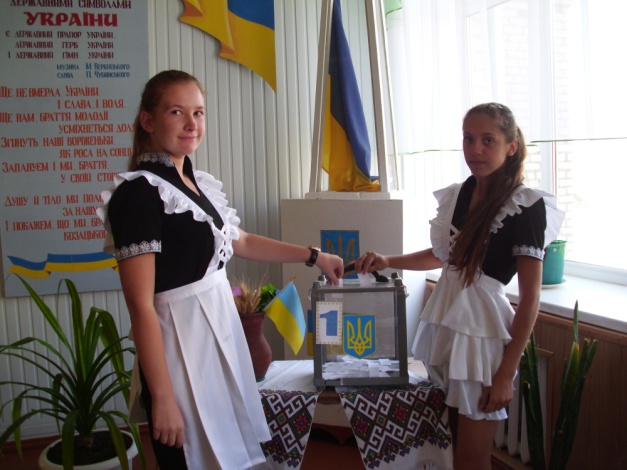 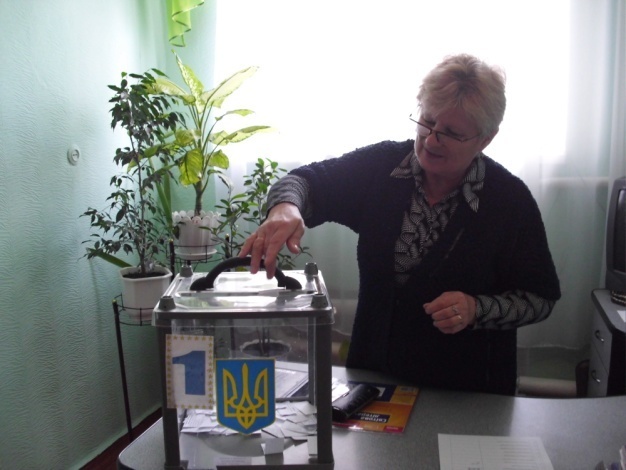 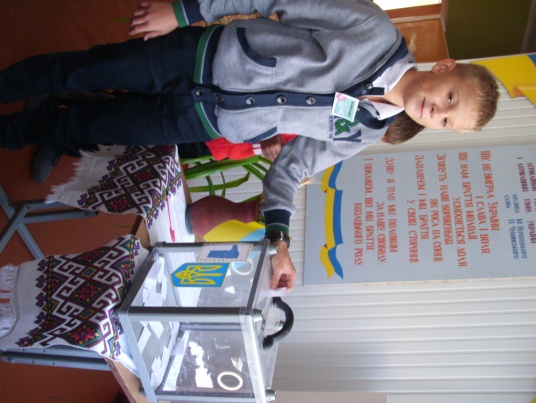 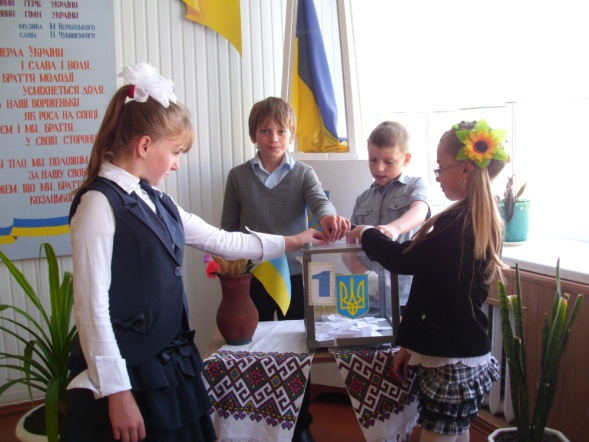 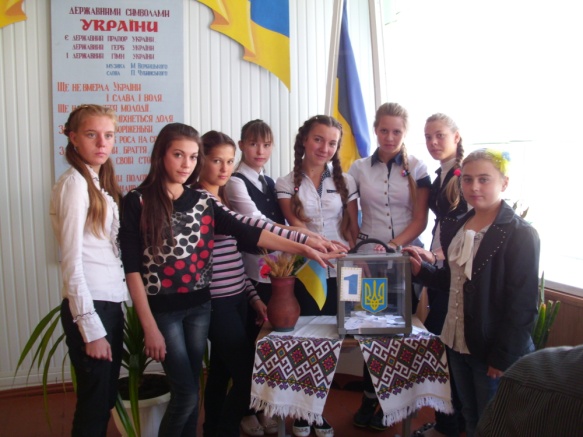 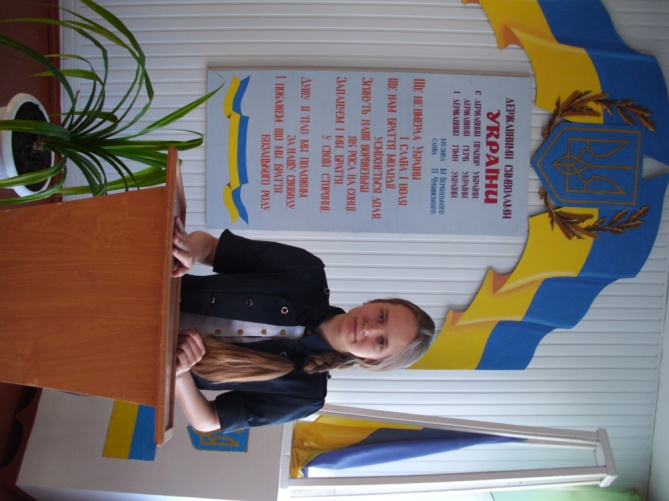 Вшанування жертв Голодомору 1932-1933 років«Не стерти з пам’яті людської»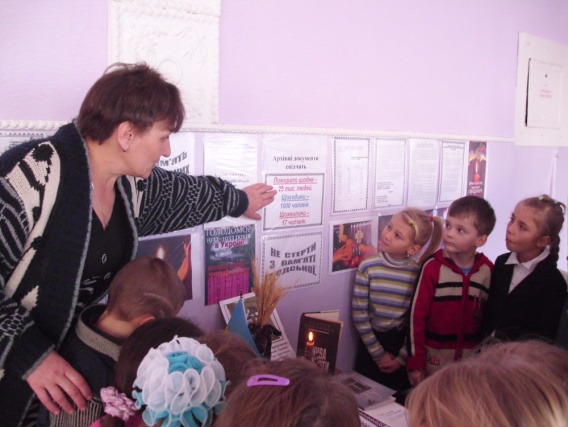 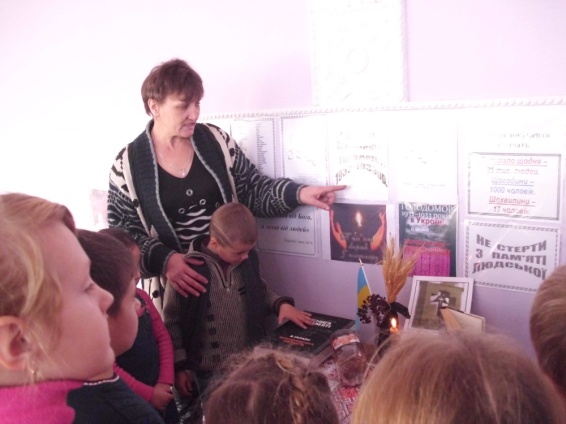 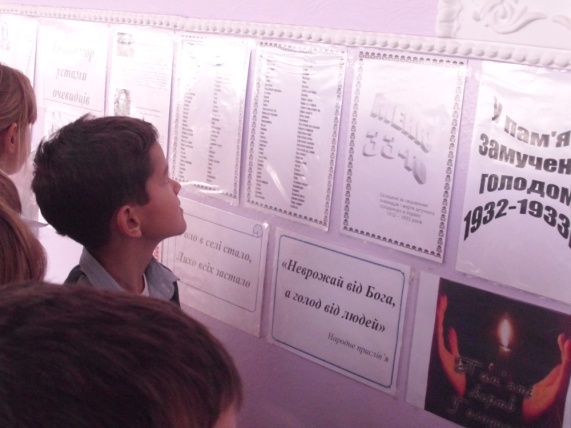 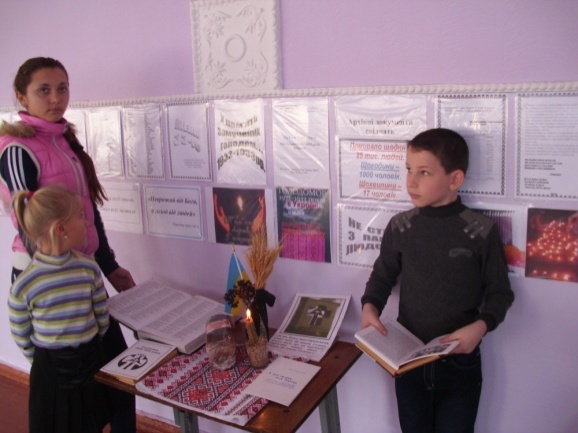 Інтелектуальна гра «Я люблю Україну», присвячена  Дню Соборності України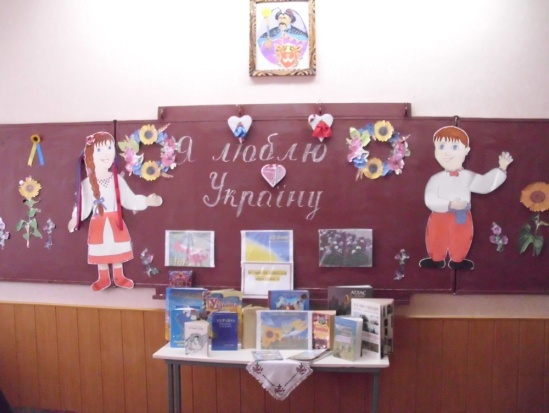 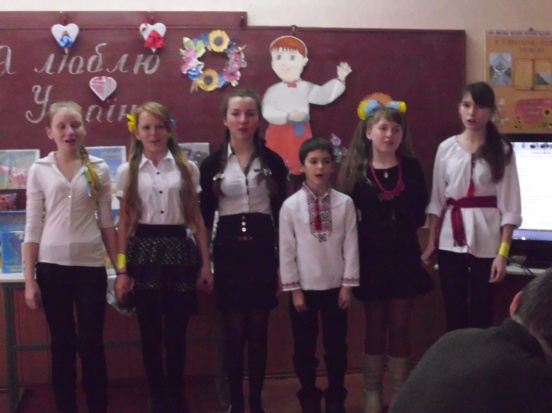 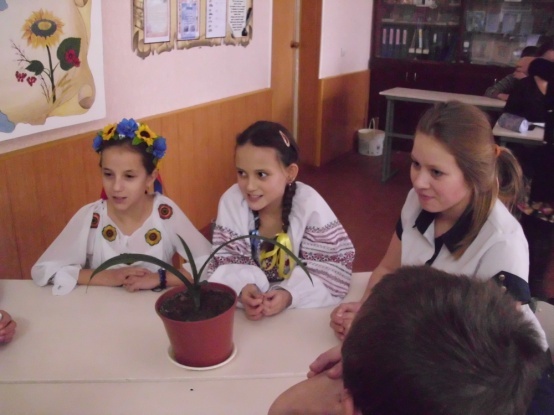 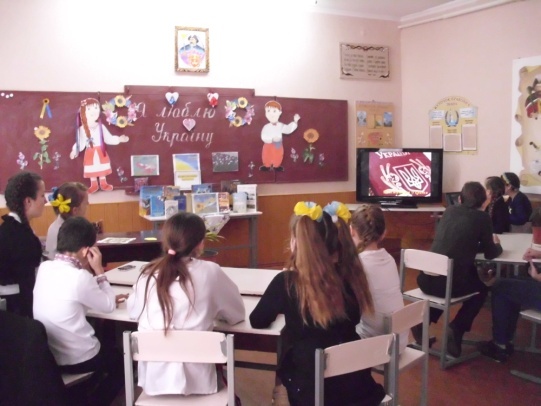 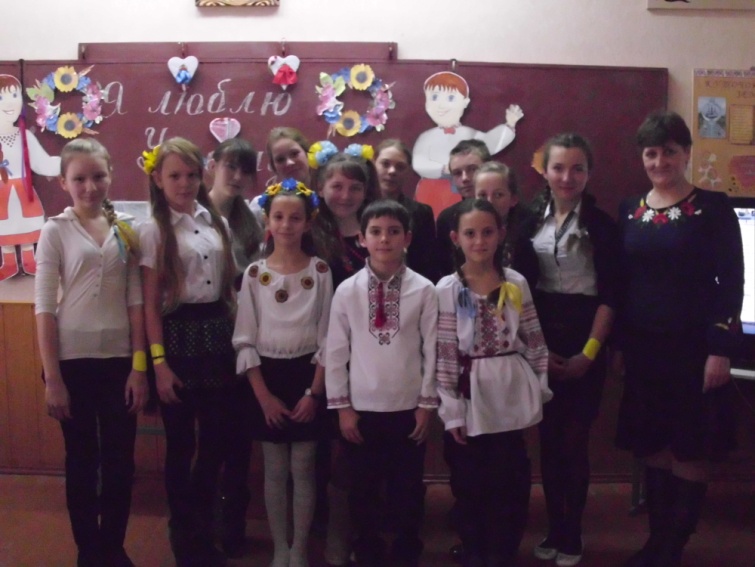 Година роздумів«Біль нашої пам’яті»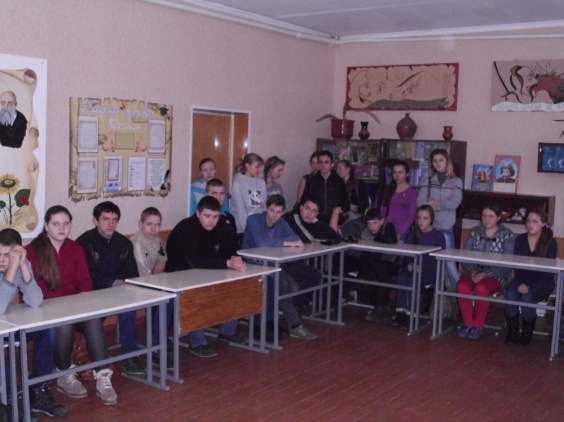 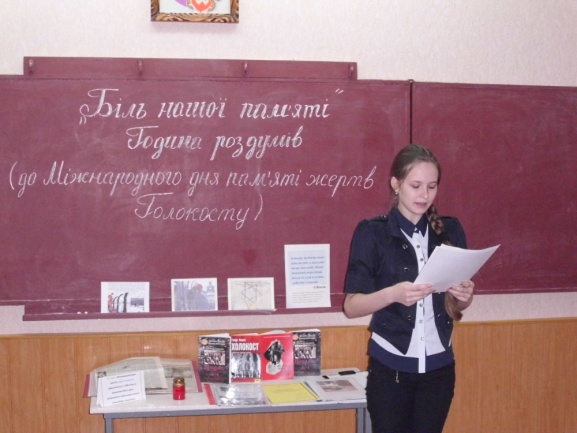 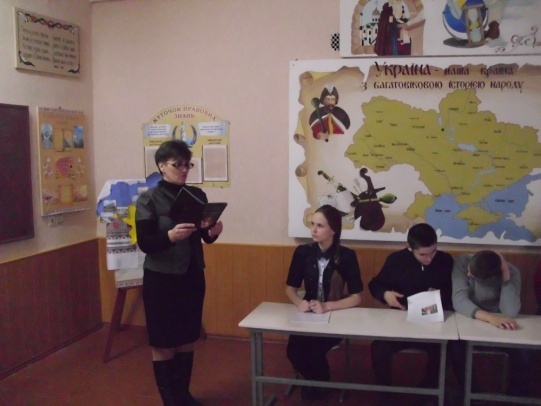 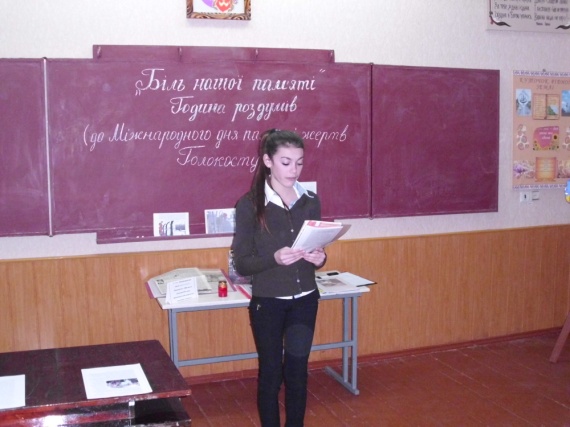 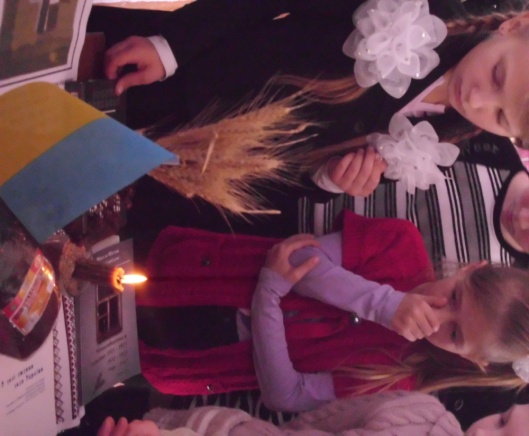 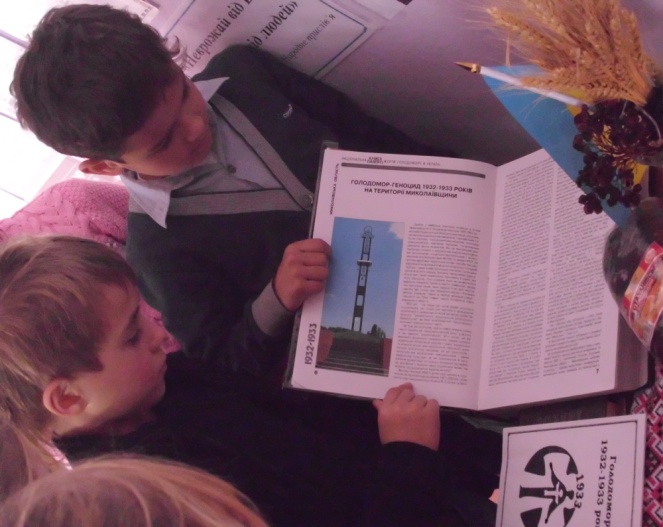 Година спілкування «Україна пам’ятає»(театралізоване дійство, 5 клас, класний керівник Сукманова О.В.)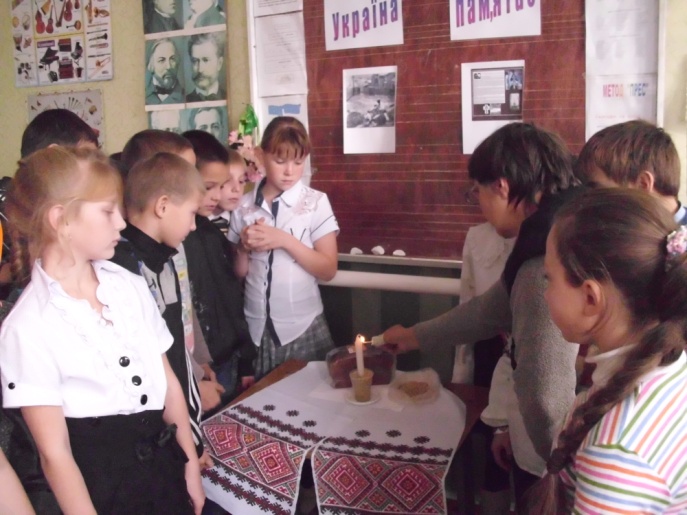 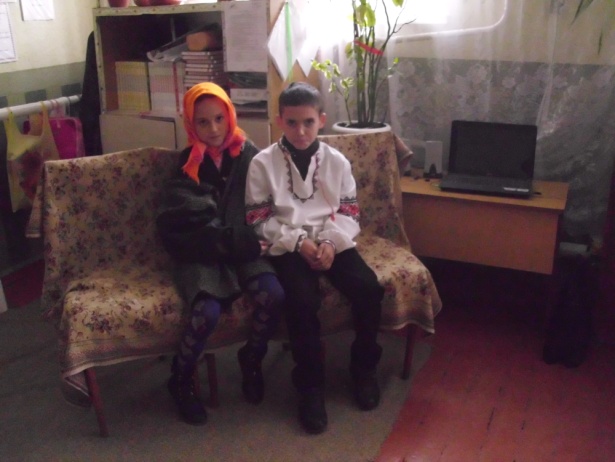 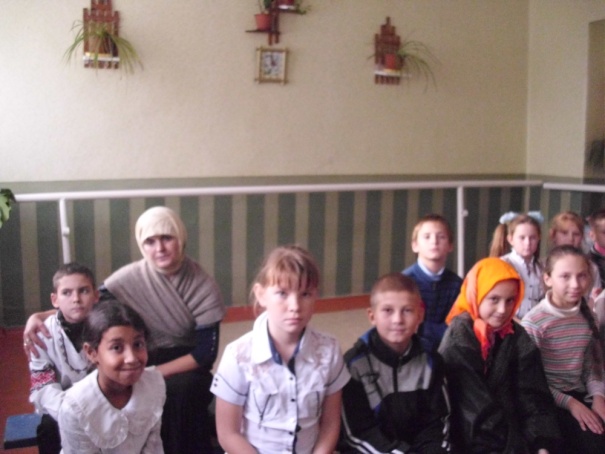 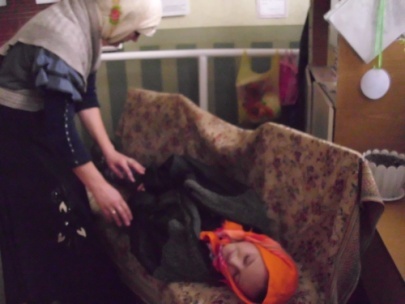 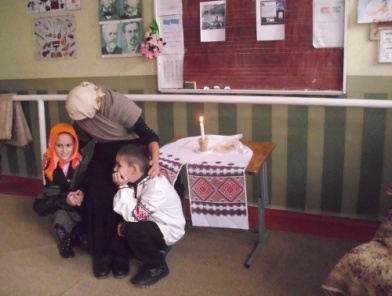 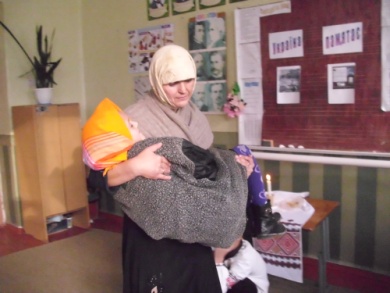 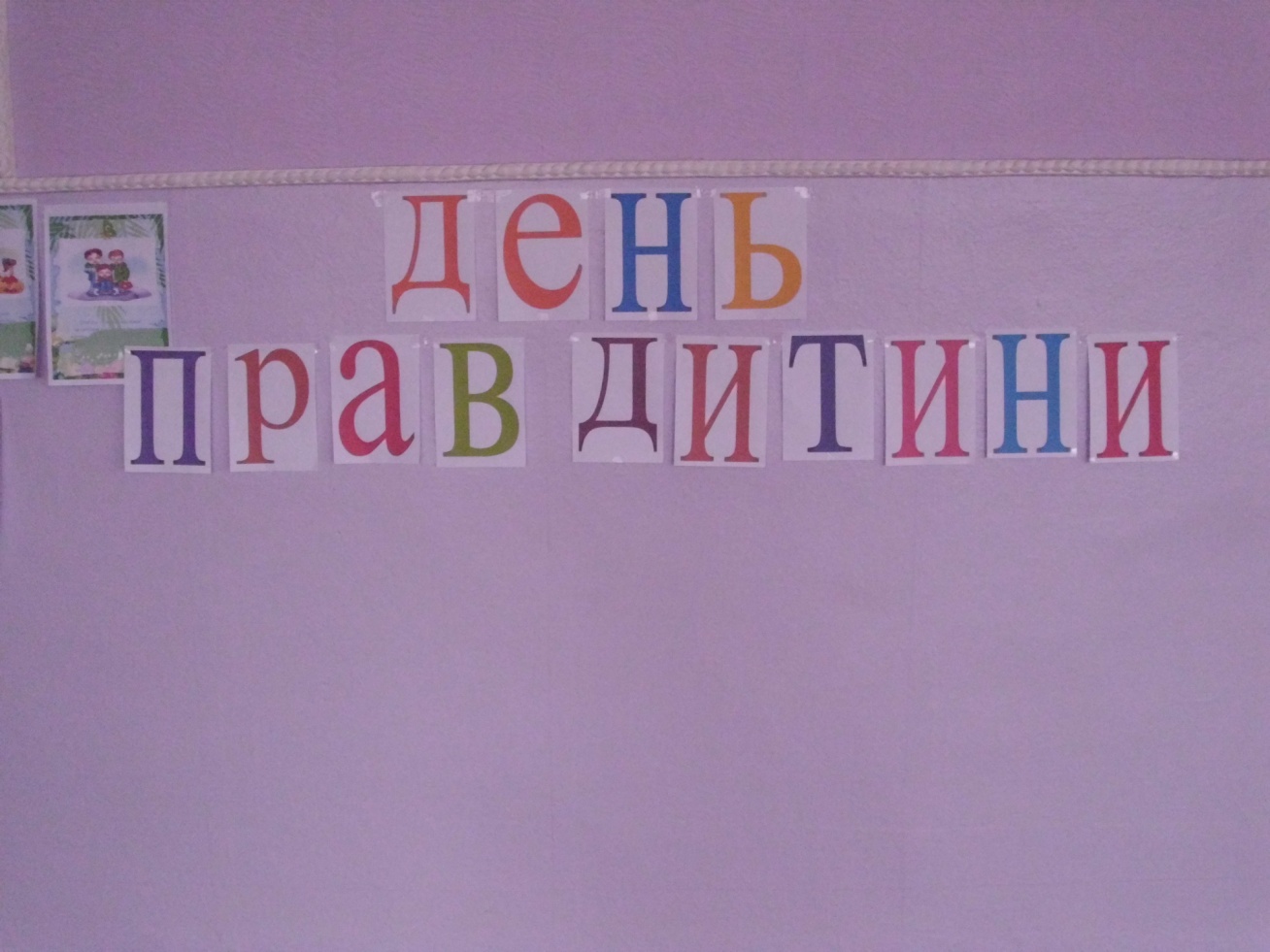 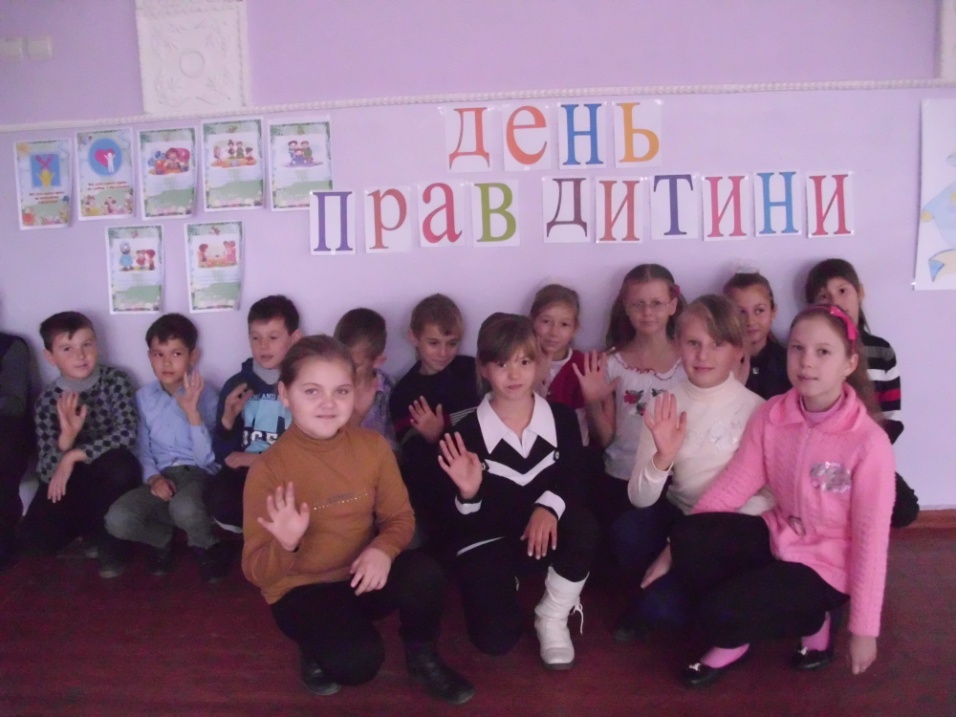 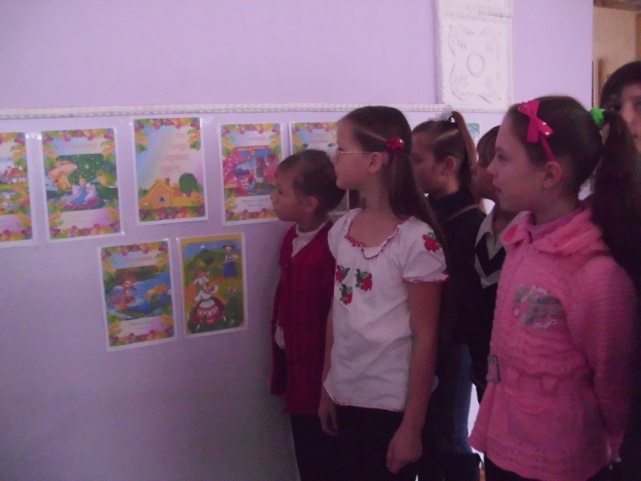 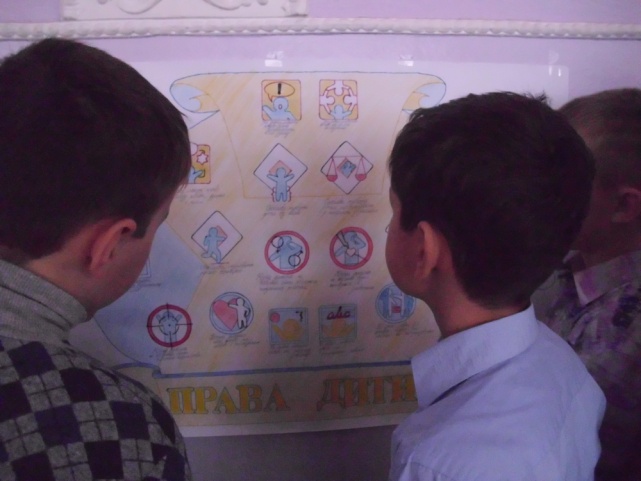 